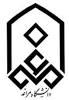 نكات مهم:فرم انتخاب استاد اهنما بايد از اول بهمن ماه  سال اول تحصيلي تا پايان ارديبهشت ماه (نيمسال دوم) تكميل و به مديريت گروه تحويل گردد.در صورت عدم تكميل فرم در موعد مقرر، گروه در مورد استاد راهنماي دانشجو تصميمگيري خواهد كرد.در صورت نيازاستاد راهنماي دوم و استاد مشاور به پيشنهاد استاد راهنما انتخاب خواهد شد.دانشجو بايستي فرم پيشنهاد موضوع پاياننامه (پروپوزال) را تا آخر تيرماه با تأييد استاد راهنما به مدير گروه جهت طرح در جلسه گروه تحويل دهد.استاد ارجمند جناب آقاي/سركار خانم........................................با سلام و احترام؛ اينجانب...................................به شماره دانشجويي.............................ورودي نيمسال............ سال تحصيلي............ رشته تحصيلي.......................گرايش............................... با اطلاع از شيوه نامه اجرايي دورههاي كارشناسي ارشد ناپيوسته دانشگاه مراغه، مايلم پاياننامه خود را با راهنمايي جنابعالي اخذ نمايم. خواهشمند است برابر ضوابط موجود اعلام نظر فرماييد. ضمنا اينجانب با اطلاع از اينكه حداكثر تا پايان نيمسال دوم ورود به دانشگاه‌، فرصت تعيين موضوع را خواهم داشت متعهد ميگردم تدوين پروپوزال را با هماهنگي جنابعالي شروع نمايم.نام و نام خانوادگي دانشجو..........................                                                                تاريخ و امضا:مدير گروه محترم رشته.........................با سلام و احترام؛ بدينوسيله اينجانب دكتر ...............................با مرتبه..................... با رعايت مفاد شيوهنامه اجرايي  دورههاي كارشناسي ارشد ناپيوسته دانشگاه مراغه و ضوابط مربوط، موافقت خود را با راهنمايي پاياننامه دانشجوي كارشناسي ارشد آقاي/خانم....................... به شماره دانشجويي ........................... با مشخصات درج شده فوق اعلام ميدارد. ضمناً‌به اطلاع ميرساند در حال حاضر راهنمايي تعداد .........دانشجوي كارشناسي ارشد و ...........دانشجوي دكتري را به عهده دارم.نام و نام خانوادگي استاد راهنما................................                                                    تاريخ و امضا: 